Dodatek č. 2 smlouvy o dílokterý dle § 2586 a násl. zákona č. 89/2012 Sb., občanského zákoníku, v platném znění (dále v textu pouze jako „občanský zákoník“), uzavřely níže uvedeného dne, měsíce a roku a za následujících podmínek tytosmluvní strany:Technická univerzita v Liberci Se sídlem: Studentská 1402/2, 461 17 LiberecIČ: 46747 885DIČ: CZ46747885Zastoupená:  kvestorem TULTechnický zástupce objednatele: vedoucí technického úsekuInterní číslo smlouvy: 20/9637/014407(dále v textu pouze jako „objednatel“)aUNIARCH CZ, spol. s r.o.Se sídlem:  Vesecká 97/12, 460 06 Liberec VI - RochliceIČ: 01833014					DIČ: CZ01833014Zastoupená: Ing. Radovan Novotný, jednatel(dále v textu pouze jako „zhotovitel“)I.Úvodní ustanoveníSmluvní strany uzavřely dne 27.4.2020. smlouvu o dílo, jejímž předmětem je vypracováníprojektové dokumentace pro stavební povolení (DSP) a provádění stavby (DPS) (dále jen „projektová dokumentace“ nebo „dokumentace“)  a provést výkon autorského dozoru  dle požadavků dále specifikovaných v této smlouvě, a to pro účely realizace  stavby „Rekonstrukce tělocvičen a sociálního zázemí v bloku C kolejí TUL“. Smlouva o dílo byla změněna dodatkem č. 1 ze dne 2.11.2020. Smluvní strany tímto uzavírají dodatek č.2, jehož předmětem je dohoda smluvních stran o změně  termínu plnění pro vypracování dokumentace pro provádění stavby (DPS) a navýšení ceny díla z důvodu změny rozsahu služeb požadovaných objednatelem – doplnění ZTI, VZT, slaboproudu (přístup) EZS a ozvučení.  II.Předmět dodatkuČl. II. odst. 1 nově zní následovně:Zhotovitel se zavazuje provést uvedenou projektovou dokumentaci DSP do 15.1.2021, DPS do 15.2.2021.Čl. III. odst. 1 nově zní následovně:Objednatel a zhotovitel sjednávají cenu za dílo specifikované v čl. I. této smlouvy ve výši 308 200 ,- Kč bez DPH, cena celkem vč. 21% DPH činí 372 922,- Kč. Aktualizovaná cenová nabídka je přílohou tohoto dodatku. III.Závěrečná ustanoveníOstatní ustanovení smlouvy o dílo zůstávají bez změny.Dodatek je vyhotoven ve 3 stejnopisech s platností originálu, zhotovitel obdrží jedno vyhotovení, objednatel 2 vyhotovení. Tento dodatek nabývá platnosti dnem jeho podpisu oprávněnými zástupci smluvních stran a účinnosti dnem uveřejnění v registru smluv. Smluvní strany souhlasí s uveřejněním smlouvy v registru smluv dle podmínek zákona č. 340/2015 Sb., o registru smluv. Za uveřejnění dodatku v registru smluv v souladu se zákonem o registru smluv je odpovědný objednatelV Liberci dne  14.1.2021	V Liberci dne 14.1.2021Za objednatele:	Za zhotovitele:……………………………..	…………………………………..Kvestor TUL	Ing. Radovan Novotný,jednatelNabídka na zpracování jednostupňové dokumentace DSP, DPS a DZS na akci„Rekonstrukce části objektu C koleje TUL Liberec - Harcov“Revize 11.1.2021a)    Předmět a místo plněnía)        Předmět a místo plnění Předmětem plnění je Zpracování jednostupňové dokumentace  DSP, DPS a DZS a akci „Rekonstrukce části objektu C koleje TUL Liberec - Harcov“Dokumentace bude zpracována v rozsahu DSP,DPS a DZS dle Stavebního zákona 183/2006 Sb., dle vyhlášky 499/2006 Sb., ve znění 405/2017 Sb.,  ve stupních dokumentace  spojená DSP a DPS a DZS v podrobnosti DPS.Dále nabídka obsahuje provádění autorského dozoru po dobu stavby.2)            Místo plněníMísto plnění bude v sídle zhotovitele  :    Ing. Radovan Novotný                                                                  Vesecká 97                                                                  460 06 Liberec 6b)        Kvalifikační předpokladyPředstavení  firmy: Název   -  UNIARCH CZ, spol. s r.o. IČO      -  01833014 DIČ      -  CZ01833014 Provozovna  -  Vesecká 97 ( kancelář)        Liberec 6  460 06Telefonní spojení  -  485 133 655                     Fax  -  485 133 655                  Mobil  -  602 433 611Autorizace  -   autorizovaný inženýr v oboru pozemních stavebSmluvní partneři ( specialisté oboru) :Statika a dynamika staveb –        Ing. Tomáš ŠtejfaMilan Klogner. – část ZTI Jaromír Bednář – ELEKTRO BednářRadek Hořejš – VytápěníJan Burgr – VZTPetr Šafařík – RozpočetMaR – SIL – Ing. Josef PtáčekCENA PROJETOVÝCH PRACÍc) Termín plnění zakázky CENA CELKEM S DPH____________________________372.922,- KčTvorba ceny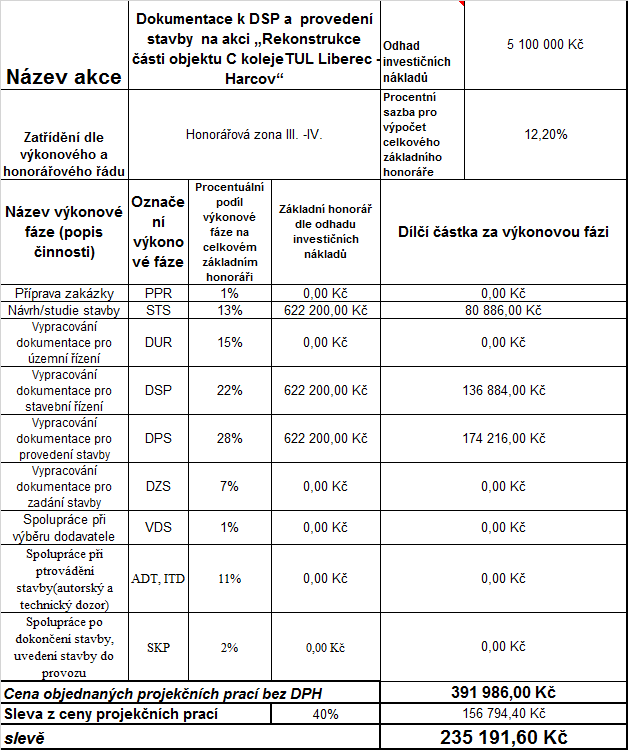 f)      Platební podmínkyÚhrada za provedené dílo v dílčích plněních bude provedena proti vystavené faktuře se splatností 21 dní od doručení, fakturováno v rozpracovanosti, dohodě obou stran.g)        Záruky a sankceZáruční doba je stanovena na dobu dvou let a počíná běžet ode dne předání díla objednateli nebo jeho zástupci, který své zmocnění převzít dílo za objednatele prokáže plnou mocí, vystavenou objednatelem. Smluvní pokuta zhotovitele - Jestliže zhotovitel neodevzdá dílo zaplatí smluvní pokutu ve výši 0.05 % z ceny této části díla za každý den prodlení, nejvýše však 50% ceny  této části díla Smluvní pokuta objednatele - Jestliže objednatel nezaplatí faktury v termínech, je povinen zaplatit smluvní pokutu ve výši 0.05% z fakturované částky za každý den prodlení, nejvýše však 50% celkové ceny díla. Ujednání o smluvní pokutě nevylučuje právo zhotovitele domáhat se na objednateli vedle smluvní pokuty i náhrady škody v případech, kdy mu škoda vznikne.V Liberci dne 11.1.2021                                               Ing. Radovan NovotnýPoložka:Projektová dokumentace stavby – DSP -DPS 235.200,- KčDoplnění ZTI a VZT 36.000,- KčDoplnění slaboproud – přístup,EZS,ozvučení   37.000,- KčCena celkem bez DPH308.200,- KčDPH 21 %64.722,-  KčCena celkem vč. DPH372.922,- KčZahájení projekčních pracíPo podpisu smlouvyDokončení projekčních prací DSP15.1.2021Dokončení projekčních prací DPS15.2.2021